Гимн музыкеСл. и муз. М.Славкина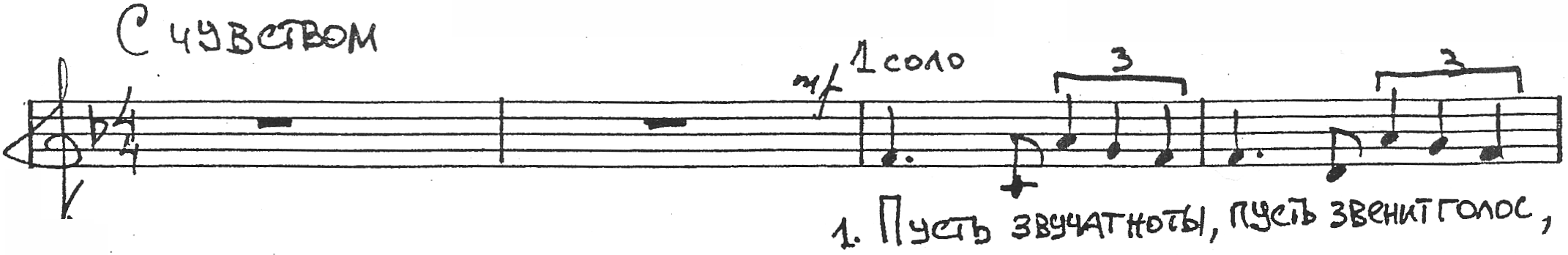 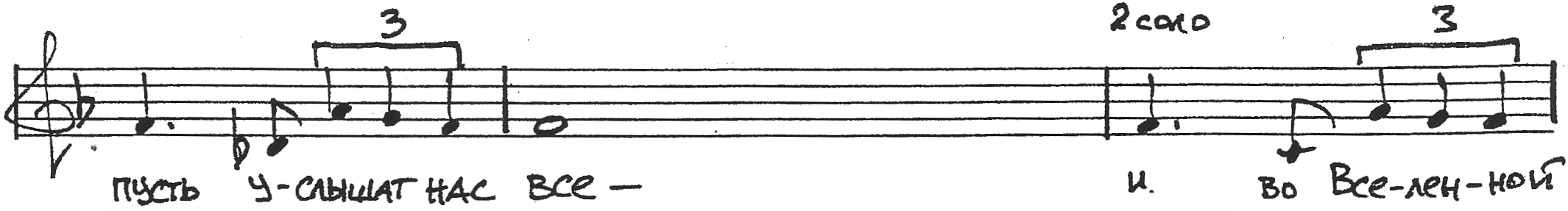 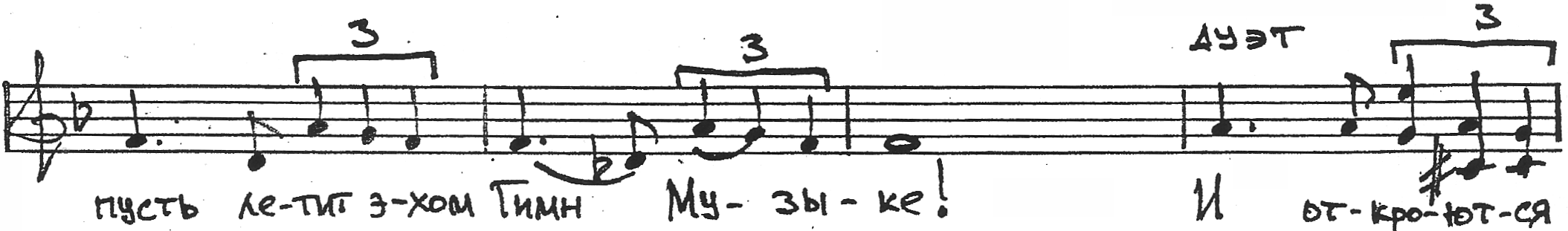 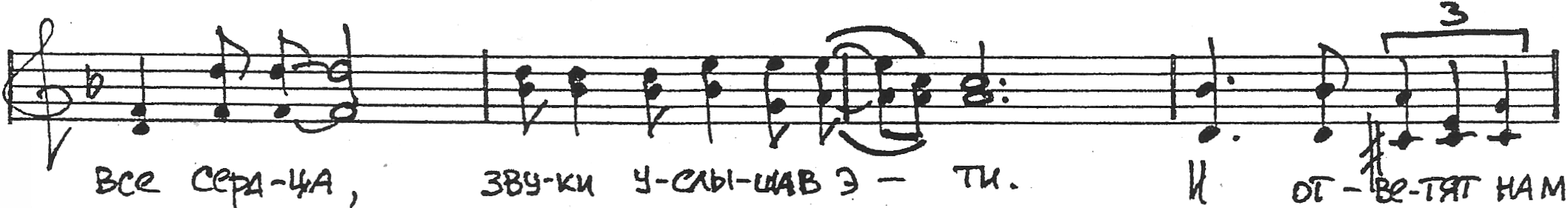 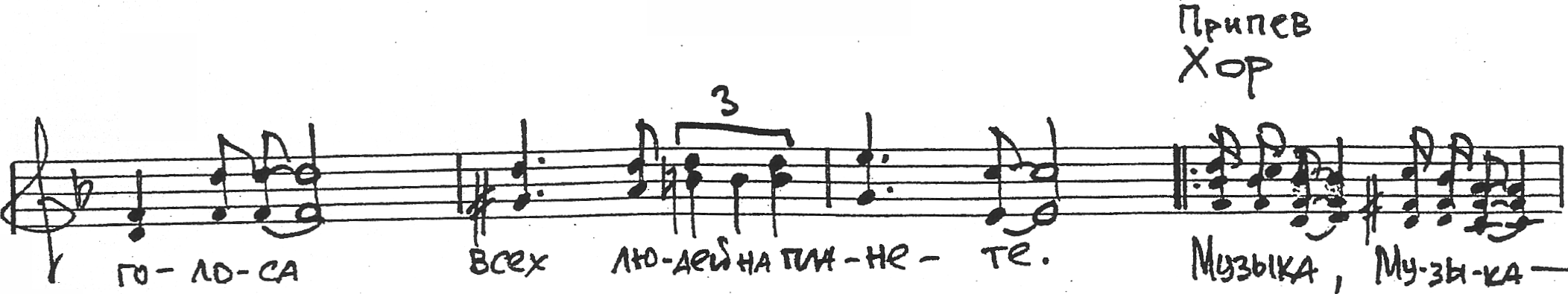 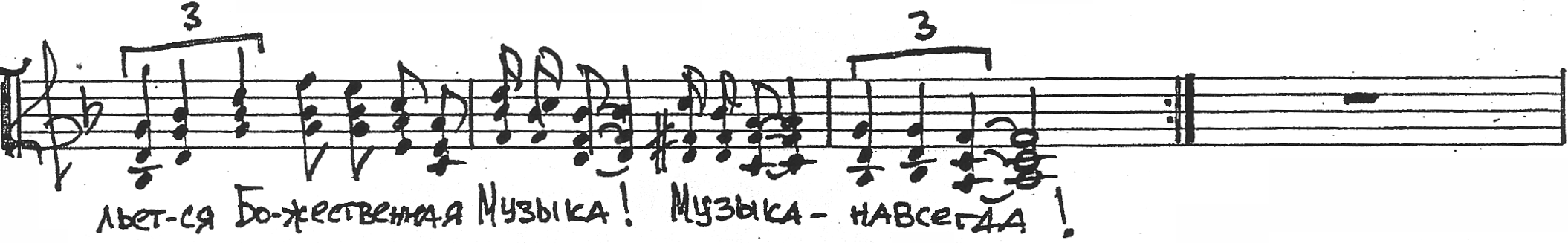 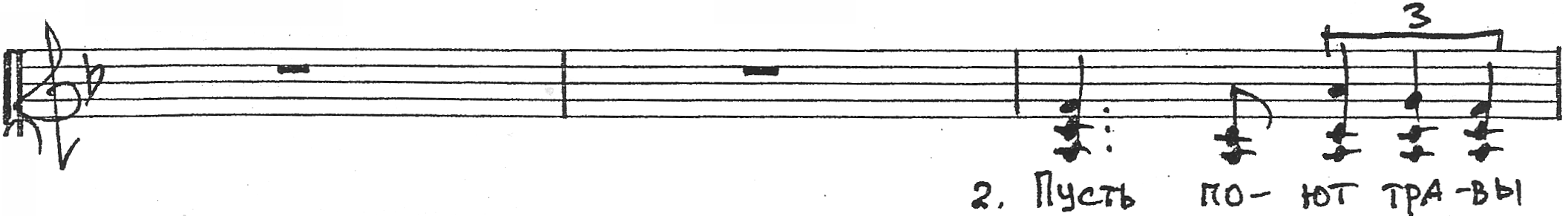 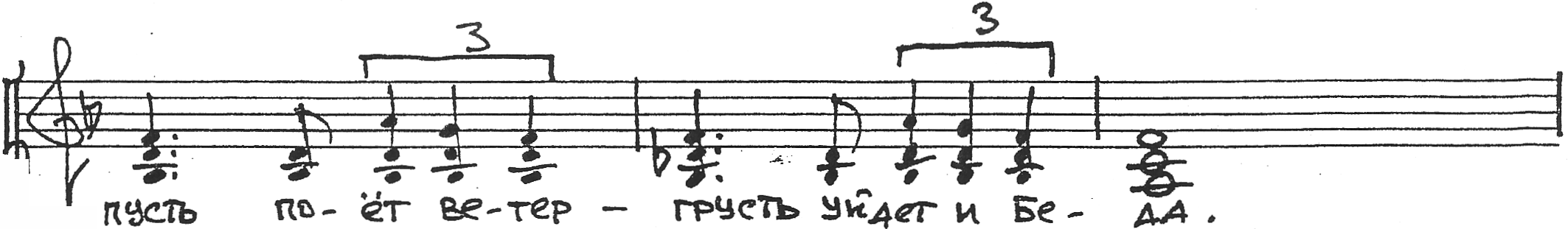 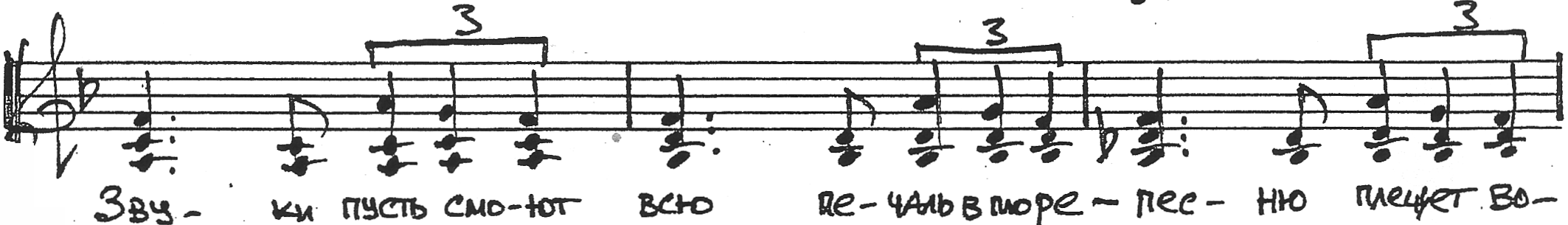 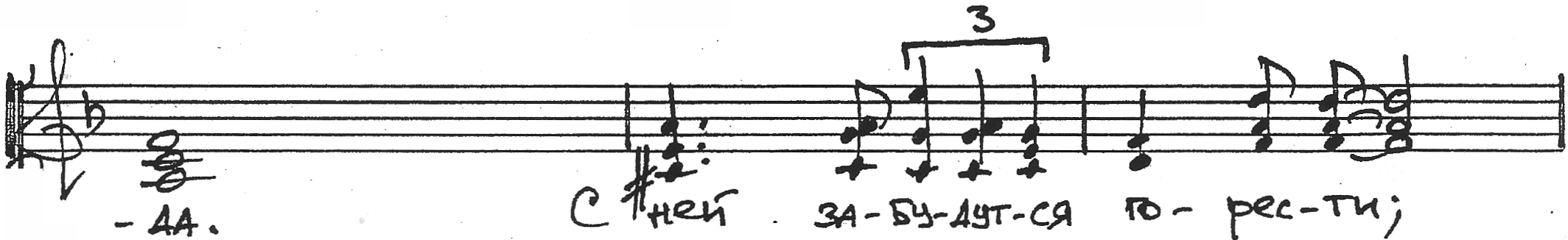 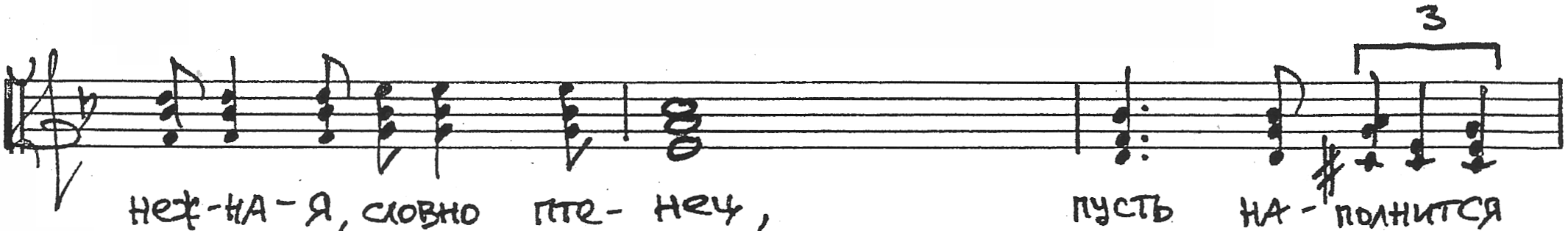 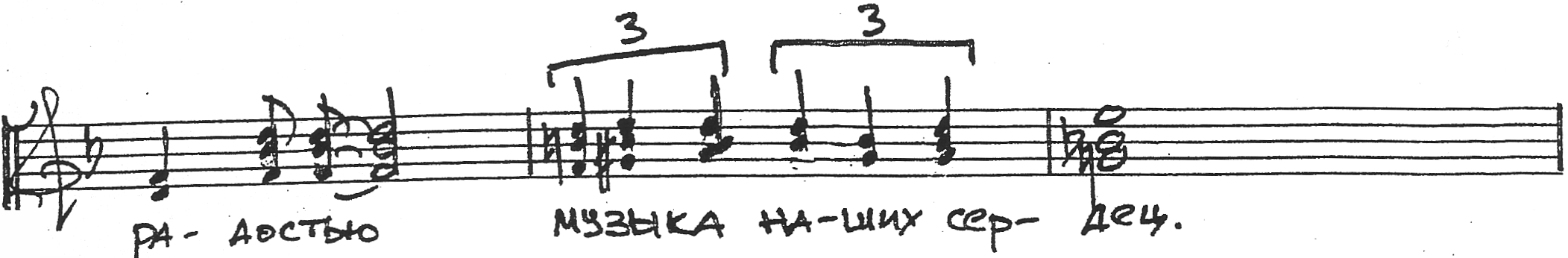 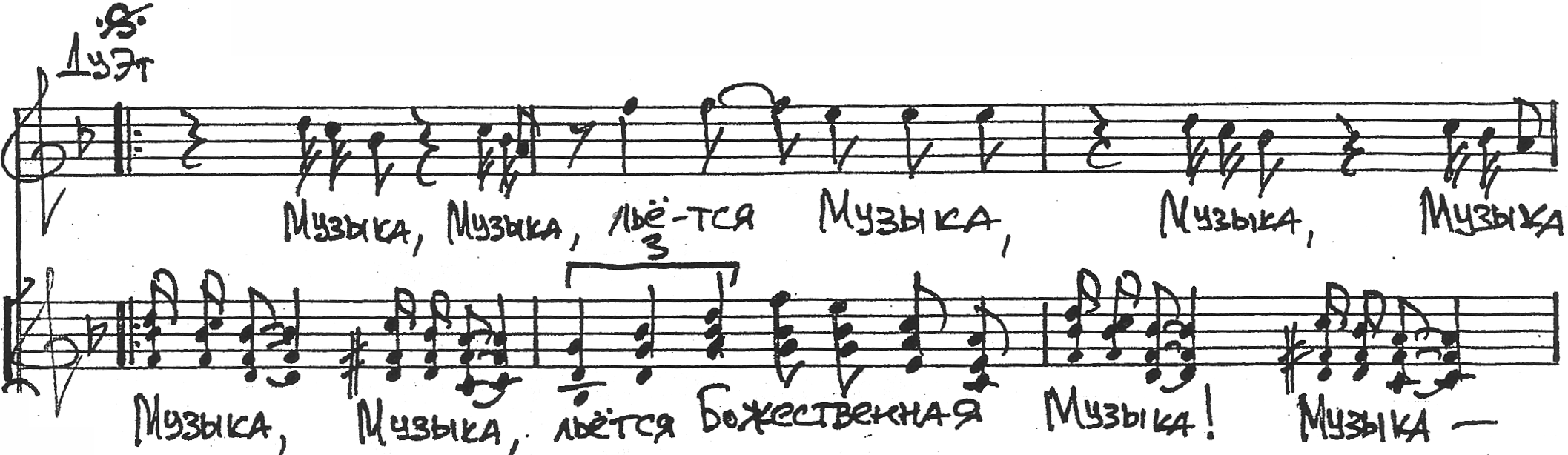 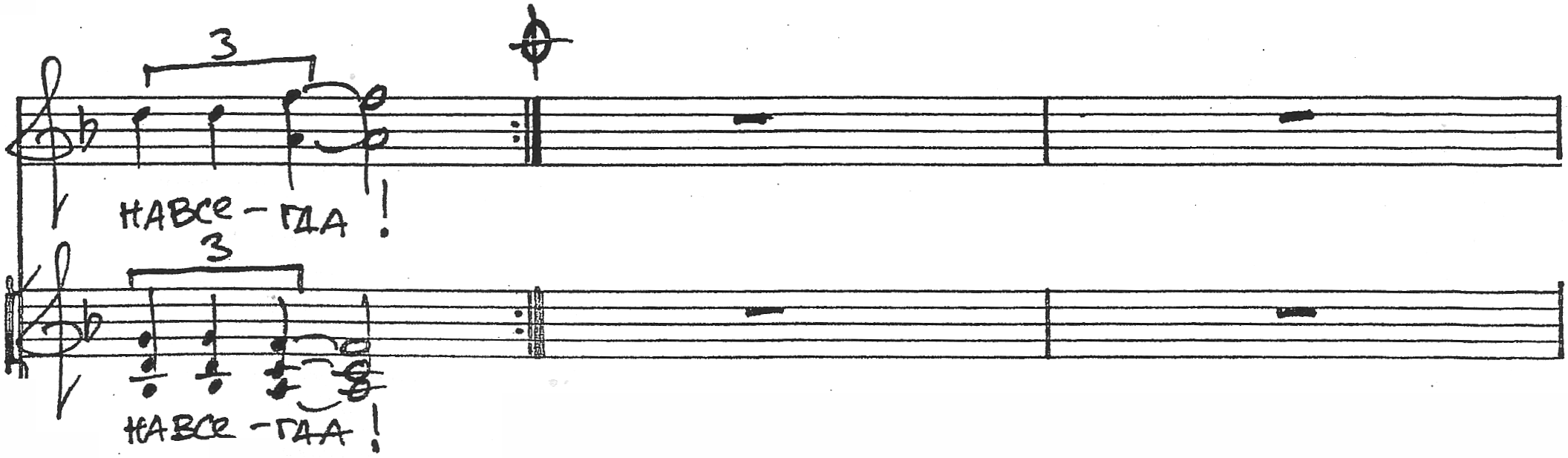 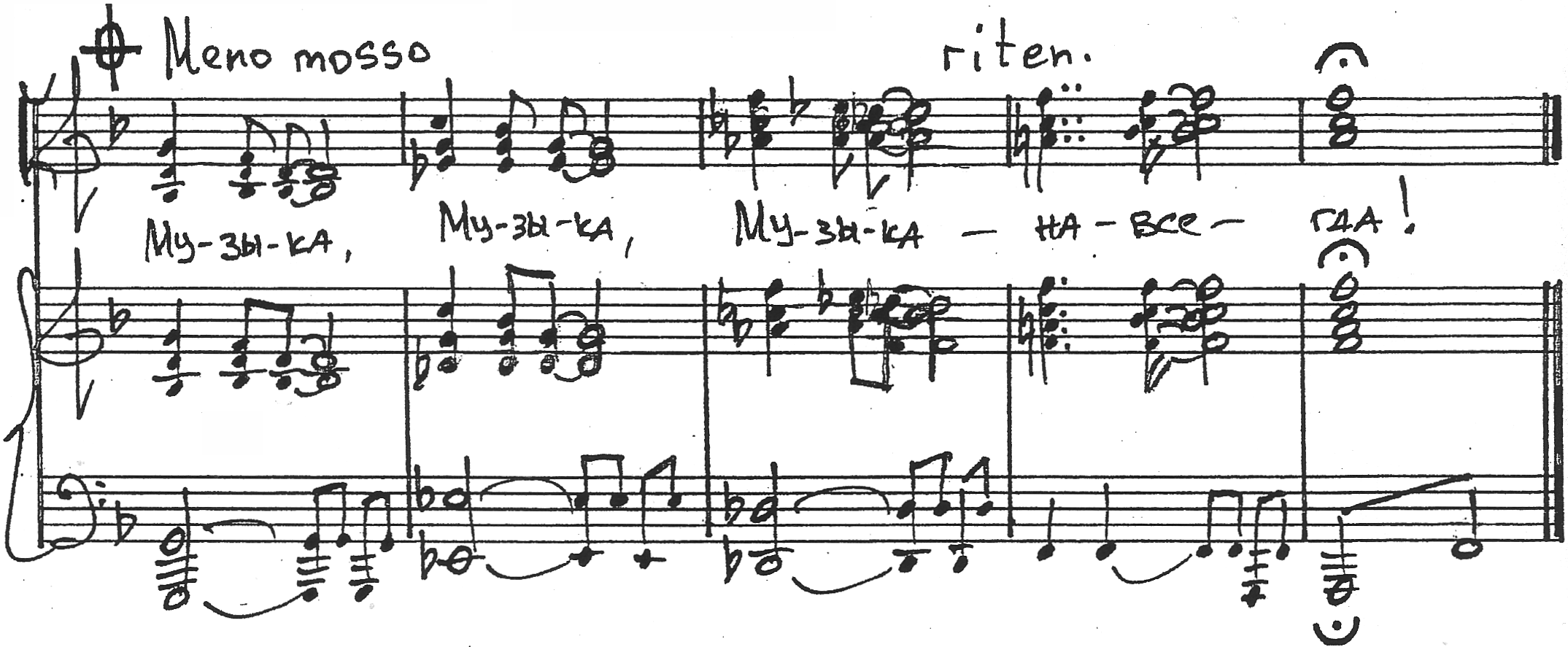 Гимн музыкеСл. и муз. М.Славкина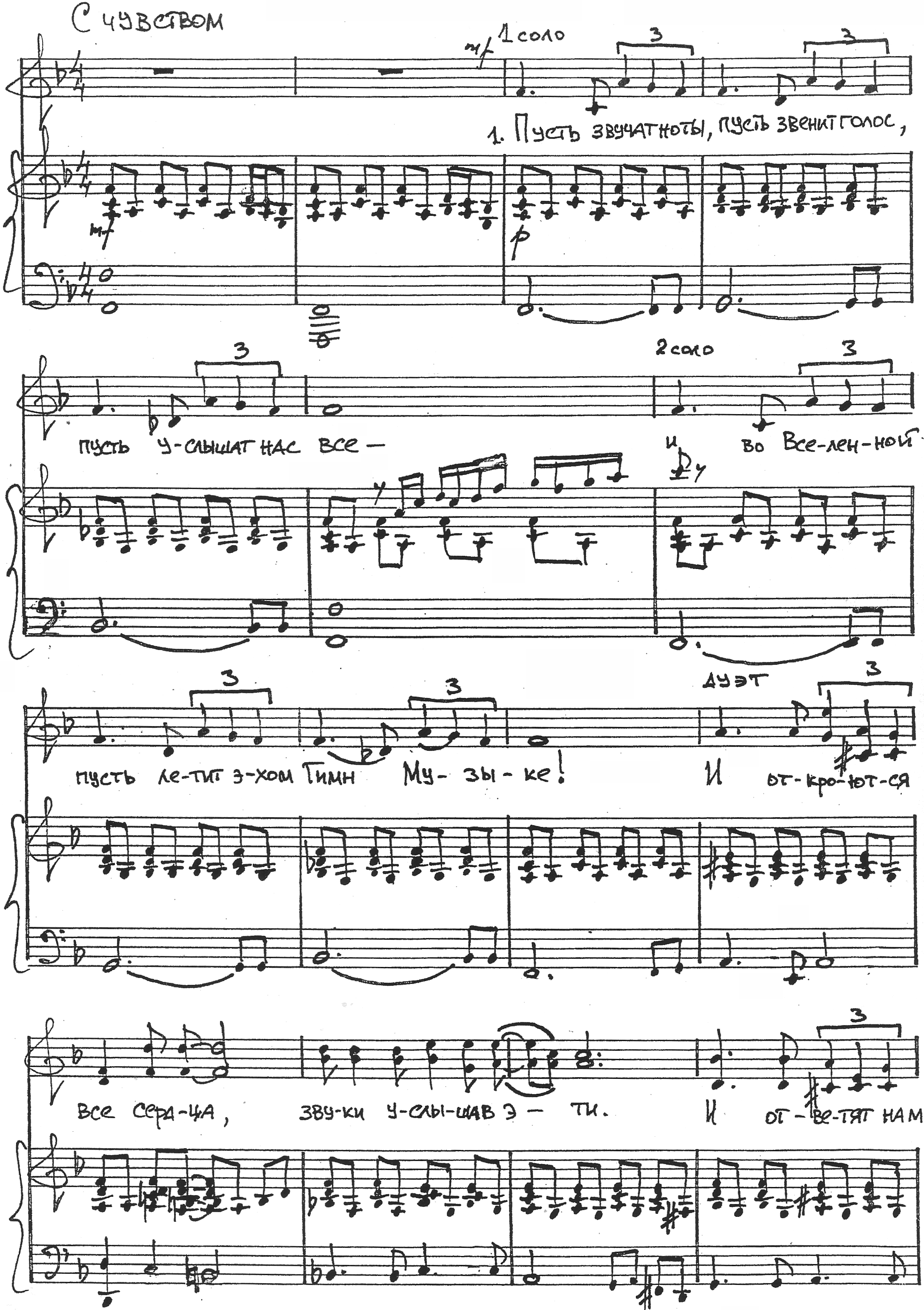 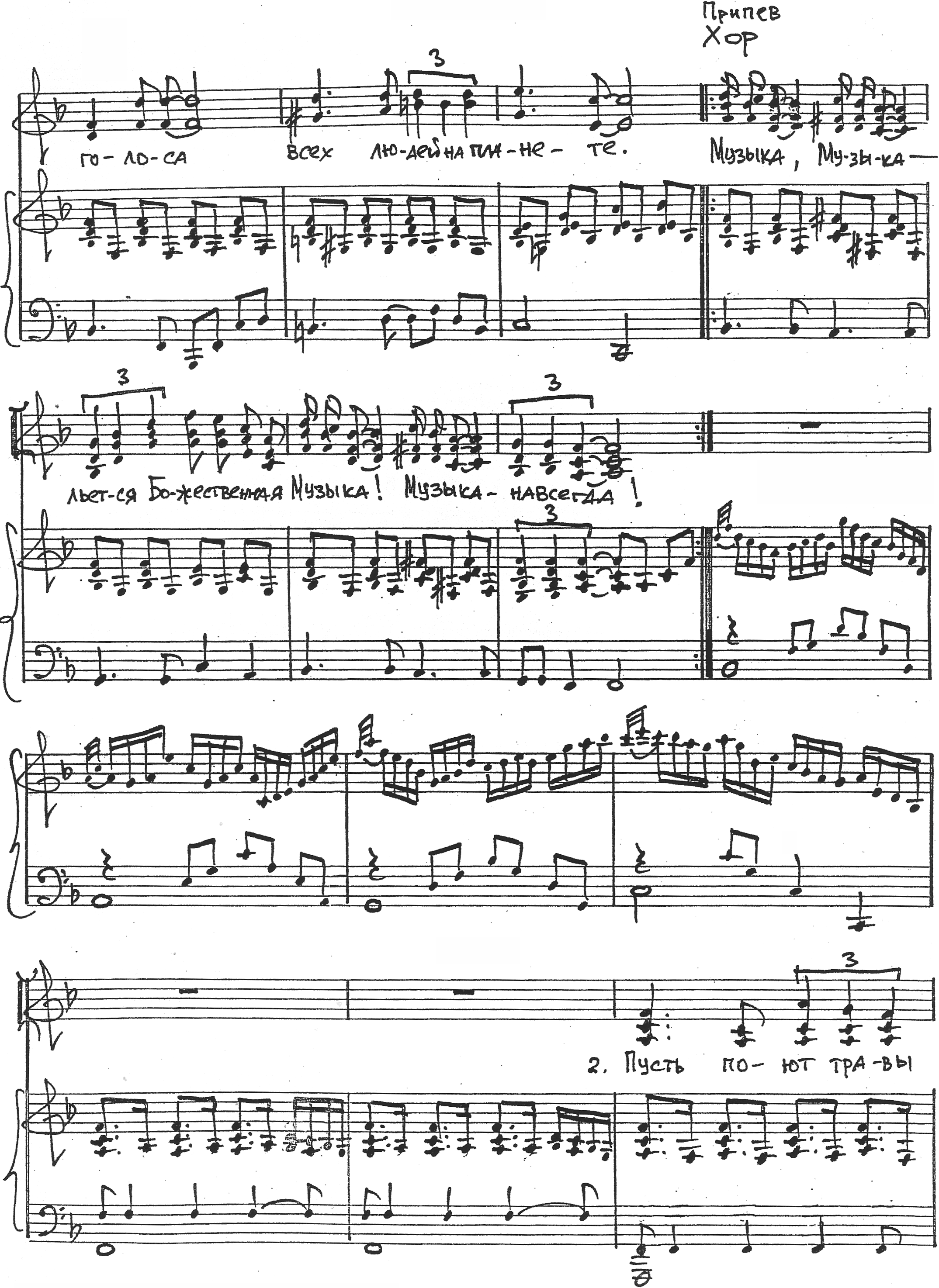 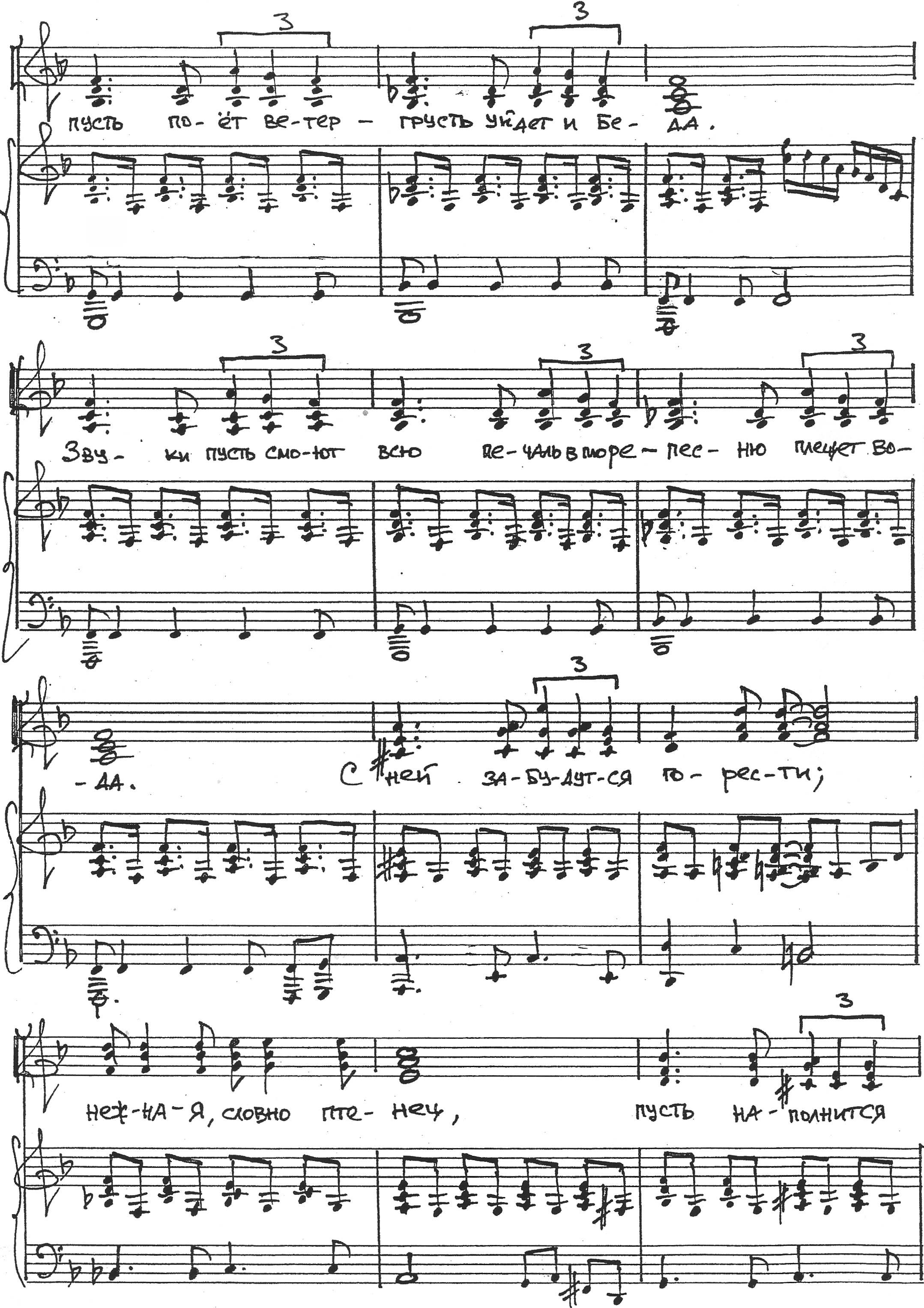 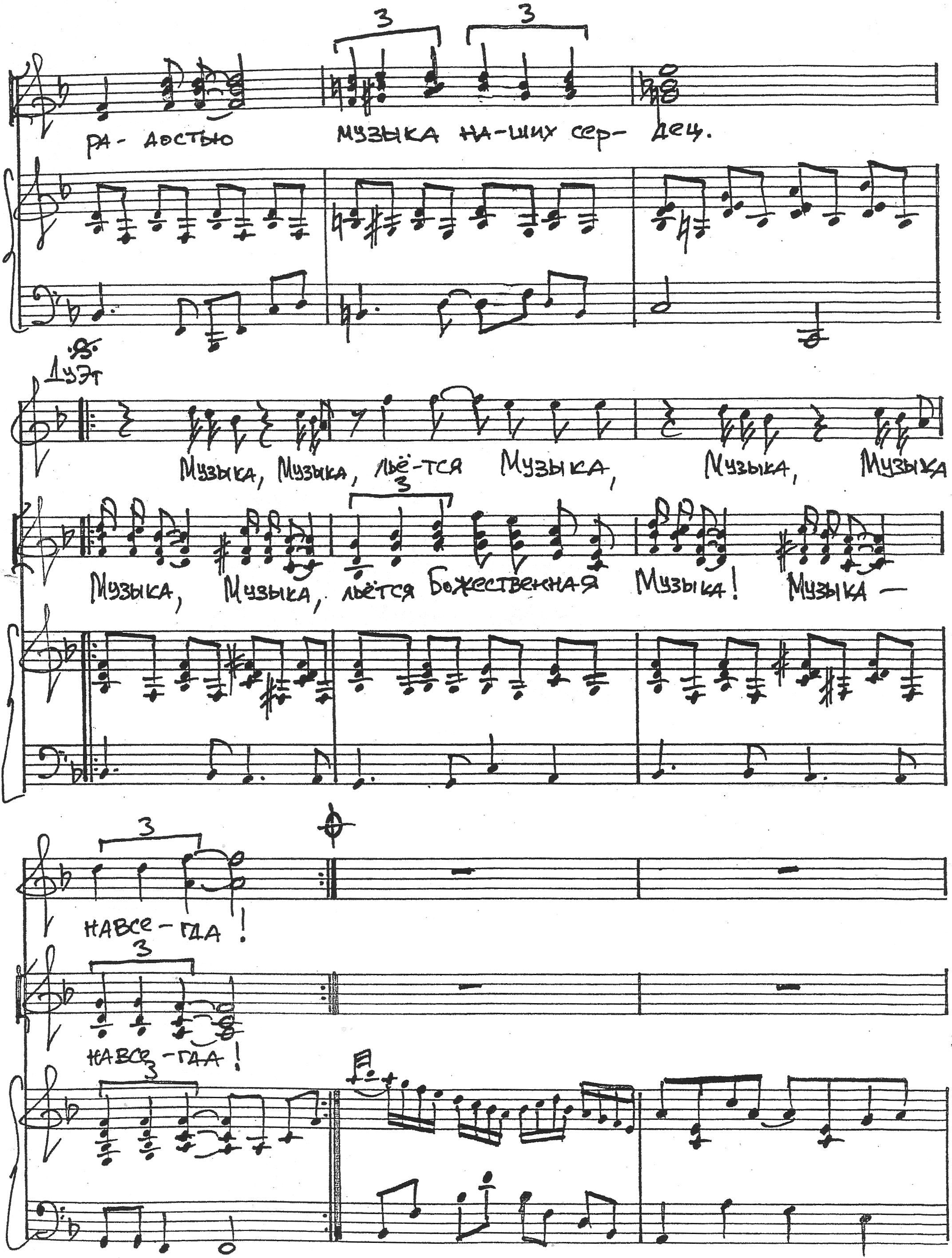 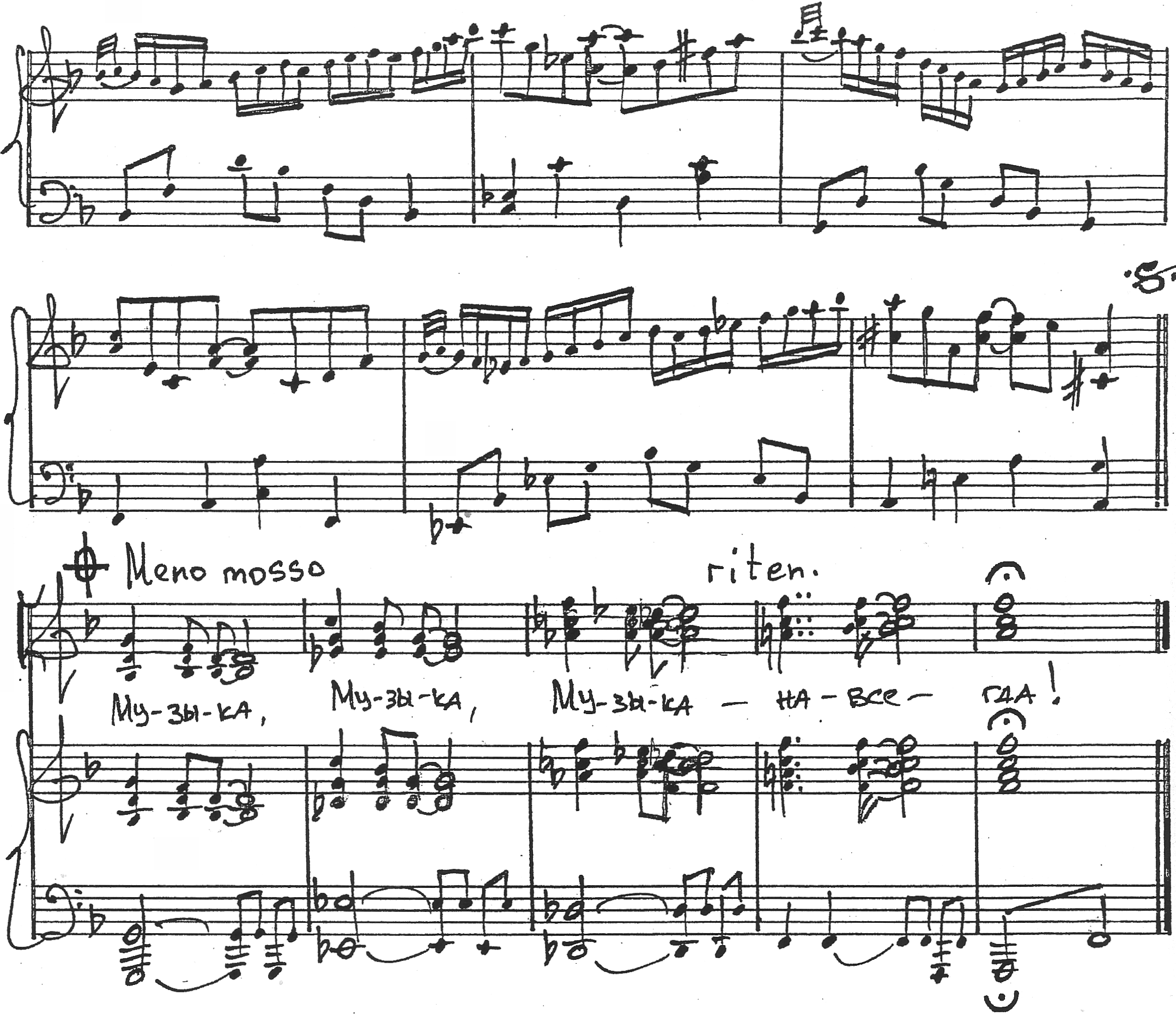 